Lesson 10 Practice ProblemsHere are 4 triangles that have each been transformed by a different transformation. Which transformation is not a rigid transformation?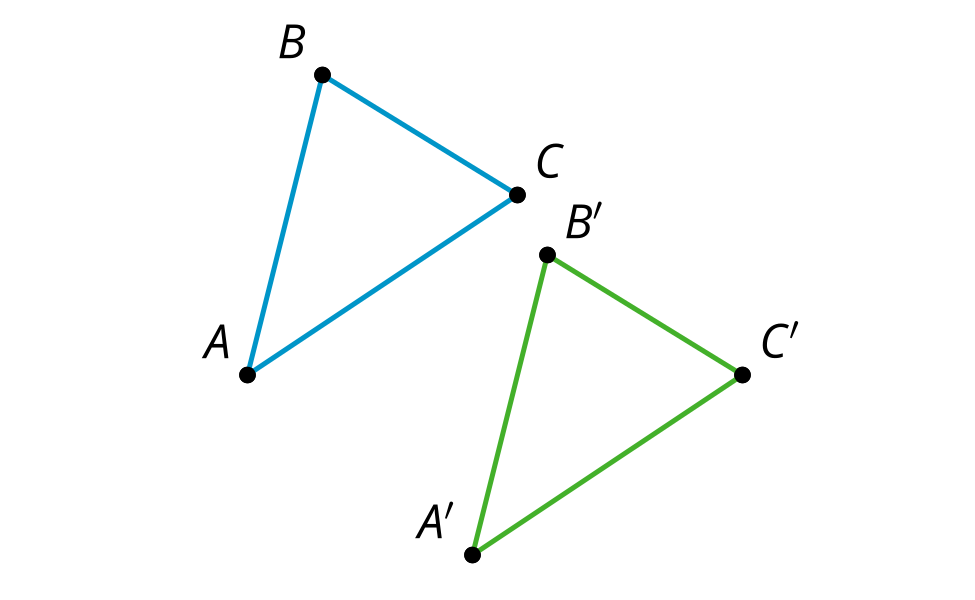 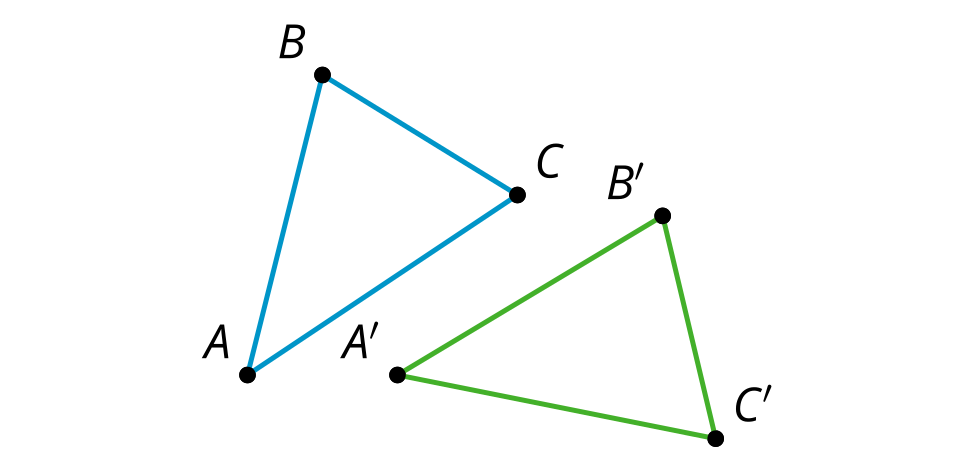 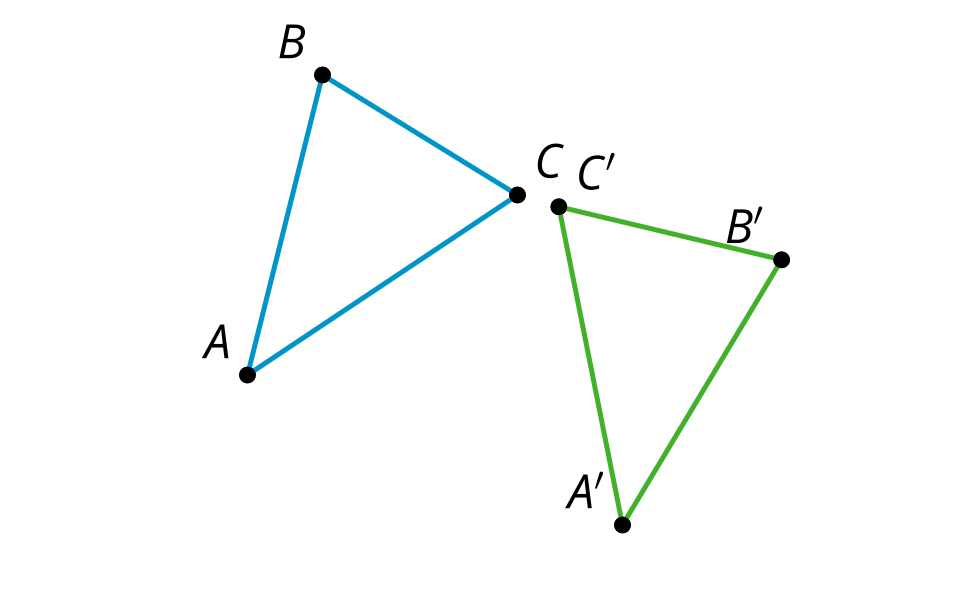 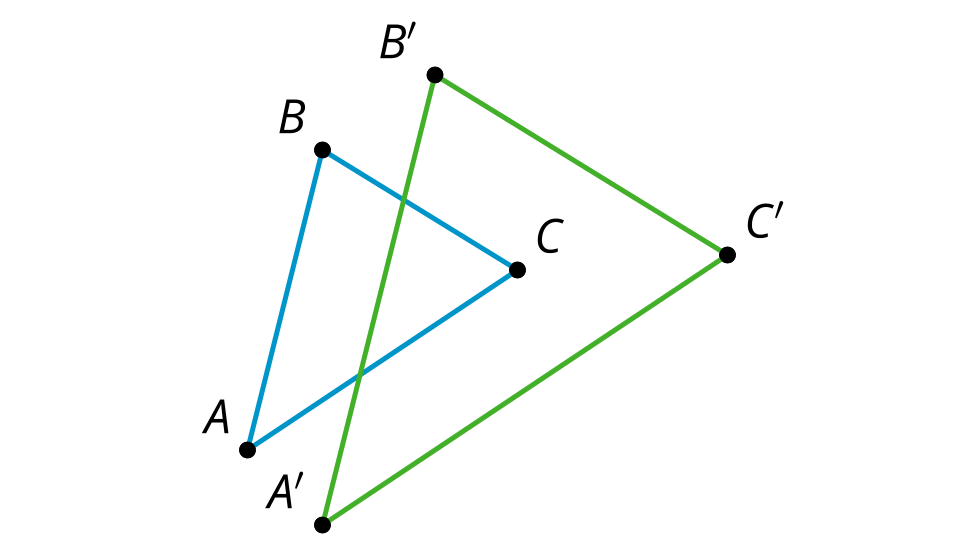 What is the definition of congruence?If two figures have the same shape, then they are congruent.If two figures have the same area, then they are congruent.If there is a sequence of transformations taking one figure to another, then they are congruent.If there is a sequence of rotations, reflections, and translations that take one figure to the other, then they are congruent.There is a sequence of rigid transformations that takes  to ,  to , and  to . The same sequence takes  to . Draw and label :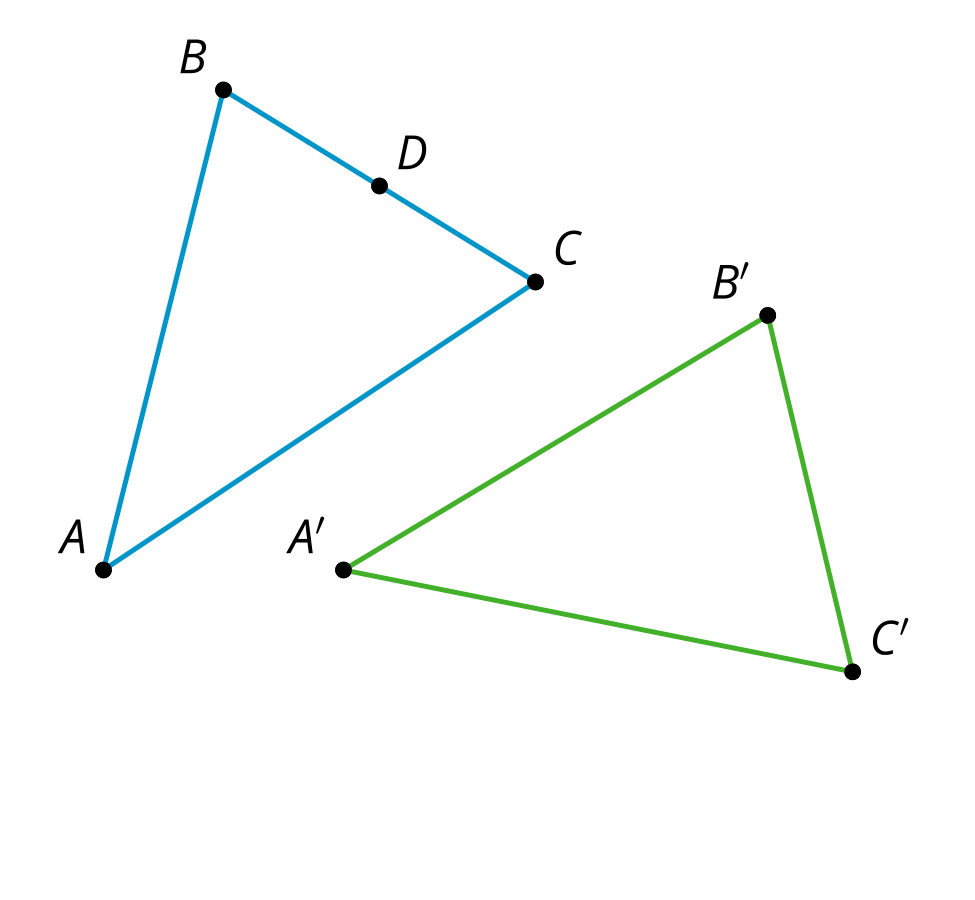 Three schools are located at points , , and . The school district wants to locate its new stadium at a location that will be roughly the same distance from all 3 schools. Where should they build the stadium? Explain or show your reasoning.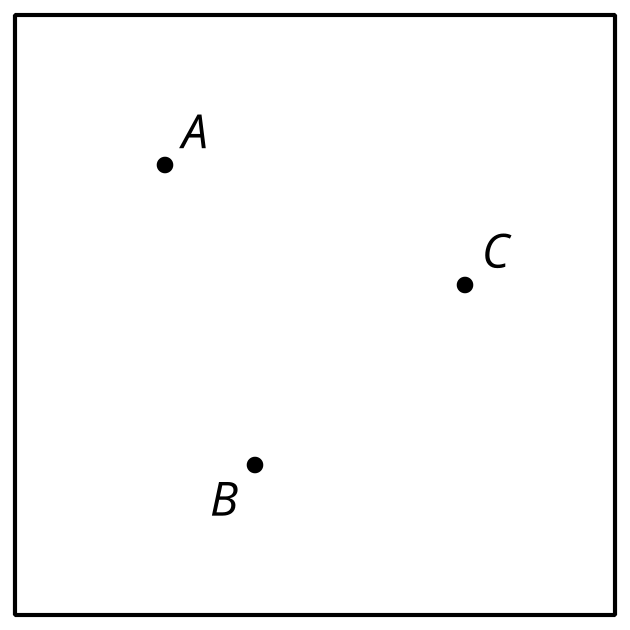 (From Unit 1, Lesson 9.)To construct a line passing through point  that is parallel to the line , Han constructed the perpendicular bisector of  and then drew line .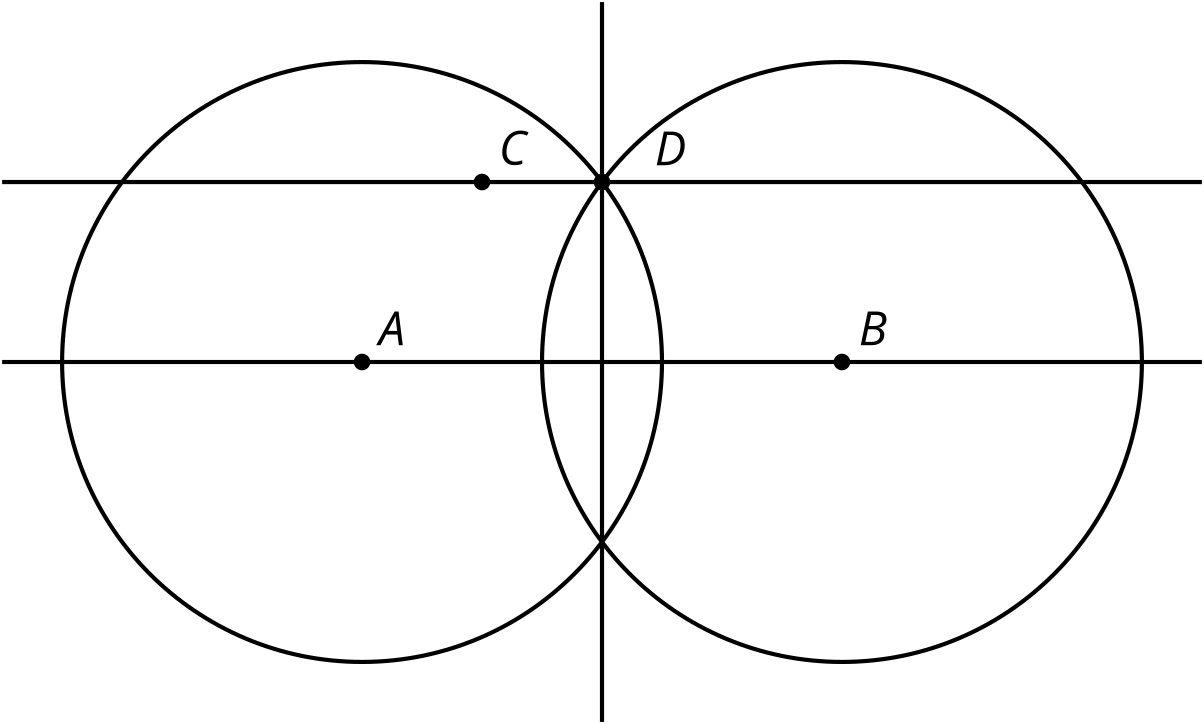 Is  guaranteed to be parallel to ? Explain how you know.(From Unit 1, Lesson 6.)This diagram is a straightedge and compass construction of a line perpendicular to line  passing through point . Select all the statements that must be true.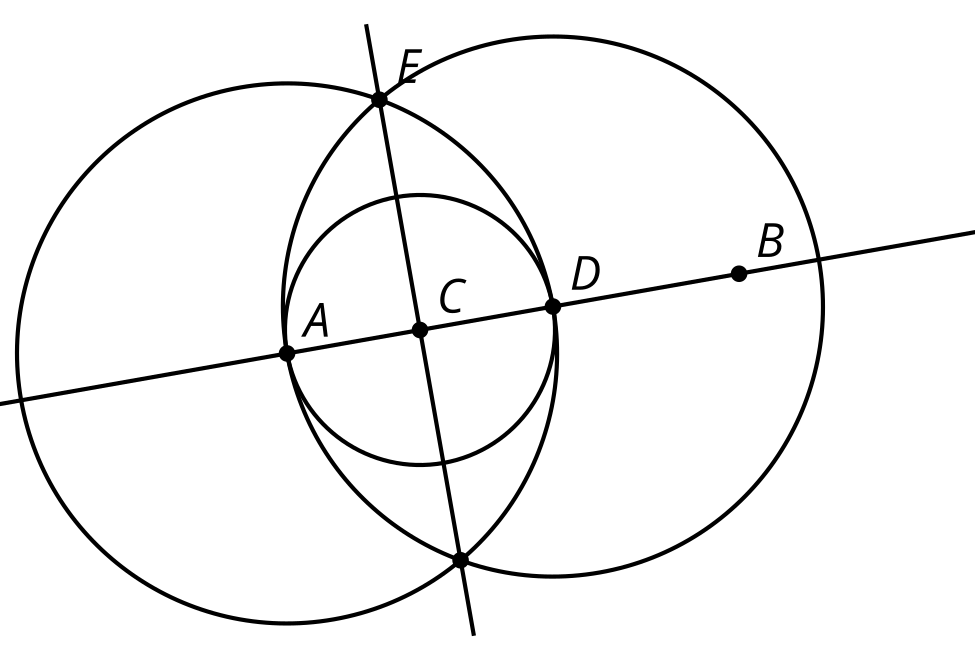 (From Unit 1, Lesson 5.)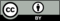 © CC BY 2019 by Illustrative Mathematics®